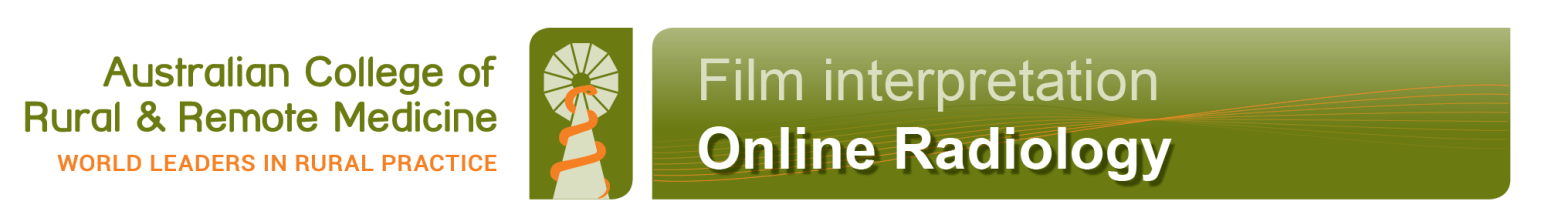 Please complete this form and email to: pdp@acrrm.org.au, or fax 07 3105 8299ACRRM Member Details:Review Details:Film Details:Results:(To be filled in by the doctor after completion of the ‘Film Reviews’ with a radiologists)Member Name:      Member Name:      ACRRM Number:      Provider Number:      Place of Review (e.g. hospital, GP Surgery, Clinic):      Place of Review (e.g. hospital, GP Surgery, Clinic):      Supervising Radiologist: Supervisors Signature:Film for ReviewDate of ReviewType of Film e.g. chest, spineRadiographic findings – The reportHistoryRelevant clinical informationImpressionsConclusion/diagnosis/findingsRadiologists commentsFilm 1Film 2Film 3Film 4Film for ReviewDate of ReviewType of Film e.g. chest, spineRadiographic findings – The reportHistoryRelevant clinical informationImpressionsConclusion/diagnosis/findingsRadiologists commentsFilm 5Film 6Film 7Film 8Film 9Film 10Film 11Film for ReviewDate of ReviewType of Film e.g. chest, spineRadiographic findings – The reportHistoryRelevant clinical informationImpressionsConclusion/diagnosis/findingsRadiologists commentsFilm 12Film 13Film 14Film 15Please list any changes you plan to make in your practice of radiology (reading, interpreting and reporting) on x-rays after completing your film review activity: